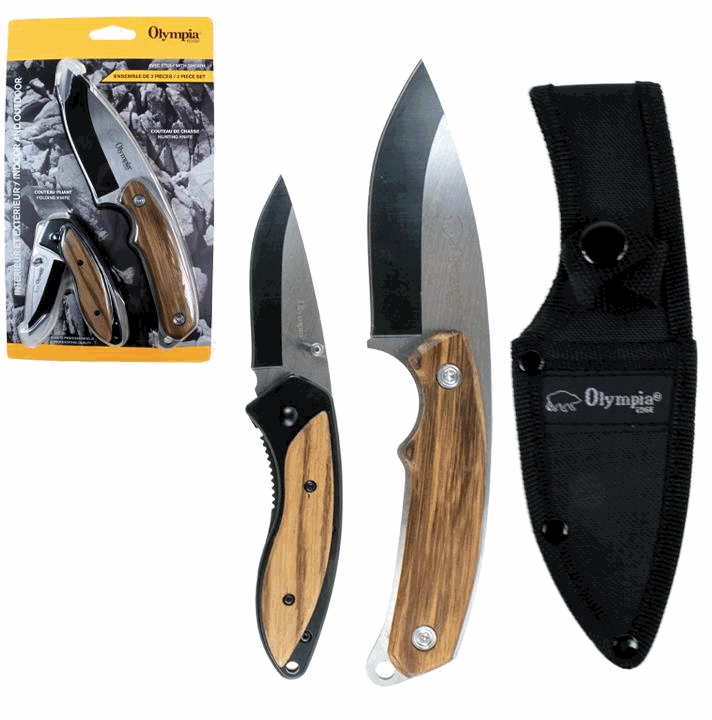 08-22-2019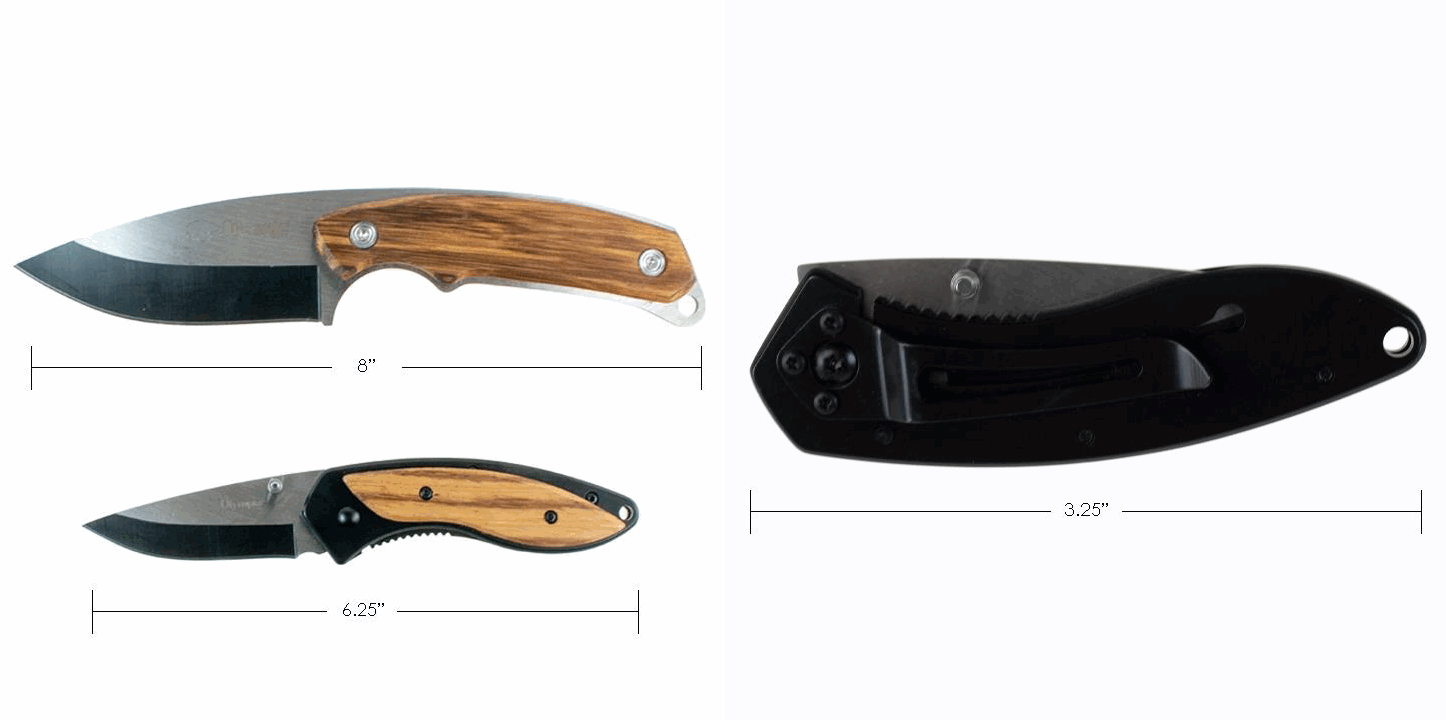 PG. 1Quantity:	1,200MSRP:	$39.99Wholesale:	$17.50 Quantity:	1,200MSRP:	$39.99Wholesale:	$17.50 Quantity:	1,200MSRP:	$39.99Wholesale:	$17.50 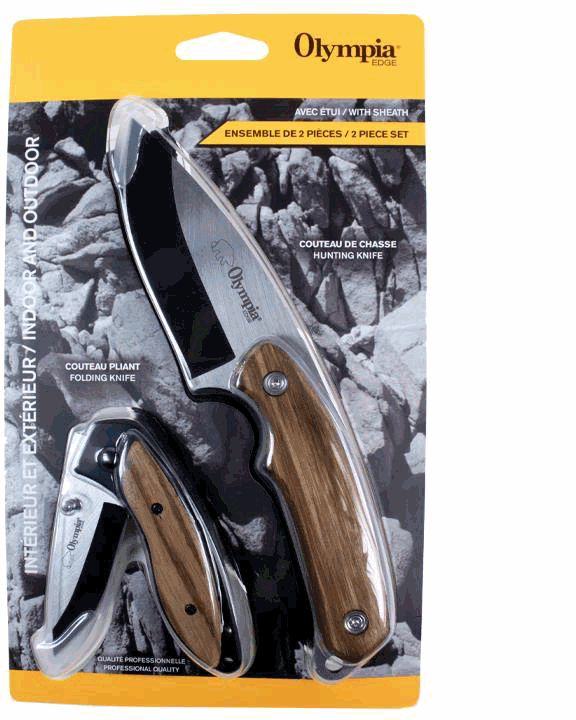 31455PKH12/24 - 2PCS HUNTING KNIFE SET  - COUTEAU DE CHASSE, 2MCX*06331531455231455PKH12/24 - 2PCS HUNTING KNIFE SET  - COUTEAU DE CHASSE, 2MCX*06331531455231455PKH12/24 - 2PCS HUNTING KNIFE SET  - COUTEAU DE CHASSE, 2MCX*063315314552